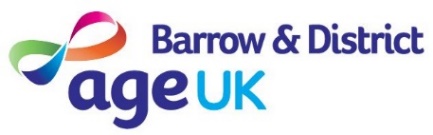 Age UK Barrow & District, College House, Howard Street, Barrow In Furness, Cumbria, LA14 1NBTel 01229 831425, Website www.ageuk.org.uk/barrowVolunteer Opportunity – Social group support Are you friendly? Do you like meeting people? Do you want a rewarding experience? Description: Whilst you are volunteering, you will be working with other Age UK volunteers to support older people in the community access a variety of social groups.  You will need to have a good understanding of how attending groups and activities can combat loneliness and help isolation in older people. Role descriptionTo work with Age UK Barrow and District staff and volunteers to deliver a variety of physical and social activity groupsProvide support and company to older/vulnerable adults. Help to plan, deliver and participate in social groups and activities. Carry out tasks within a group setting which enables people to attend and provide them with help and support. To encourage older adults to attend a range of different activities.  Provide feedback to the Age UK team regarding group activities.Ask clients to sign attendance sheets and pass back to the activities coordinator.Ask clients to complete surveys, feedback forms and questionnaires from time to time so we can improve sessions and create activity sessions based on demand.What experience / skills are needed? (Training is provided) This is a flexible role that gives you the opportunity to meet new people and gain new skills.  Whilst experience isn’t essential, we expect our volunteers to have a good understanding, knowledge and experience in any the following areas:Ability to remain calm and take a problem-solving approach to address challengesAn ability to communicate clearly and sensitively with vulnerable adultsAn ability to take initiative and help create new groups for vulnerable adultsA confident communicator with the ability to talk to groups of people in informal and semi-formal settingsAble to travel to different venues within the local communityWhat you can expect from us: To be made to feel welcome and become part of a friendly and helpful team Appropriate and relevant training to assist you in your roleReimbursement for travel expenses A named person to support you in your role If you feel you have the necessary skills and would love to be part of a great team, helping to raise money for the local community, then please contact Tracey Schofield, Volunteer & Services Coordinator on 07584351886 or email tracey.schofield@ageukbarrow.org.uk